Respectfully Submitted,Roshana ParrisBROWARD COUNTYNorth Area Advisory Council Steering General MeetingLOCATION: VirtualMeeting Date:  4/22/2021Meeting Date:  4/22/2021Committee Members: See attendance Guest(s): Committee Members: See attendance Guest(s): ItemDiscussionAction & Follow-upItem #1Welcome Meeting called to order 6:33 pmItem #2MinutesMinutes from March meeting are unavailableItem #3New Websitehttp://northareaadvisorycouncil.ch2v.com/Please register on this website to receive all NAAC emailsContact Info:Jeff Boldjeff.bold@stylemyown.com954-612-5097Item #4
Donna BoruchCustomer SurveyAccreditation in October / 5 year accreditation /Item #5Scott Jarvis             Accreditation visit in Orange County School Thank you for patience and perseverance for advisory meetingsItem #6Richie BaumEmergency order for the State of Florida issued 4/9/2021Information available Broward schools.com/testingEmergency order – remove high stakes consequencesTeacher Evaluation are still tied to student assessment Promotion criteria explainedBrowardschools.com/testingRichie BaumDirectorStudent assessment and ResearchRichard.baum@browardschools.comItem #7Nathalie Lynch-WalshBlanche Ely – no cover for the bus loop / Cost of work / Directive to complete work is delayed with Superintendent NEHS – Building behind by 7 months Rickards Middle meets the criteria to demolish the building by the stateIf building is demolished, students would attend NEHS / local elementary schools Currently the students are at Broward College  No timeline for students to return to building at Rickards Middle SchoolNatalie Lynch-Walsh, Ph.D.Facilities Task Force ChairBCBS – Smart futuresSent e-mails to Jeff.bold@stylemyown.comHe will forward the email to Mrs. Lynch-WalshItem #8Tom AlbanoSummer School sign up for enrichment and elective coursesVarious training including FAFSACollege Signing Day for Athletes, Academics, Military, Career Ready 4/30/21Ralph AielloDirectorSchool Counseling & BRACEItem #9Ralph AielloCulturally response Instructional Leadership – TrainingVarious training for students, educators, and volunteers addressing gender, race, social equity, etc. 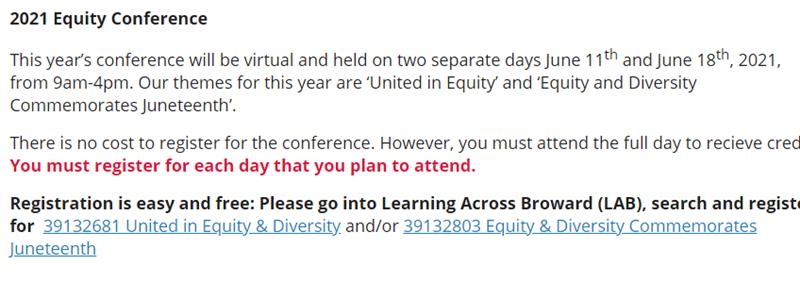 Tom AlbanoEquity & Diversity DepartmentItem #10New BusinessSent through email blastQuestions regarding SAC training SAC Survey Item #11New BusinessFlorida Department of Education issues emergency orderhttp://www.fldoe.org/newsroom/latest-news/florida-department-of-education-issues-emergency-order.stmlItem #12New BusinessSuperintendent Runcie announces All students will return for 2021/2022 https://eduvision.tv/l?emmyetOJeff Boldjeff.bold@stylemyown.com954-612-5097Item #13Old BusinessElection Candidate Committee – Jeff Bold has reached term limitElections will be held at an in person meetingScott JarvisItem #13AnnouncementsSpeakers for May John Sullivan, Angel Gomez, and othersScott JarvisItem #14Adjournment 8:34 PMMotion to close meetingNext North Area Advisory Meeting – 5/20/2021 @ 6:30 PM Virtual TeamsNext District Advisory Meeting – 5/12/2021 @ 6:30 PM Virtual Teams